Оформление урока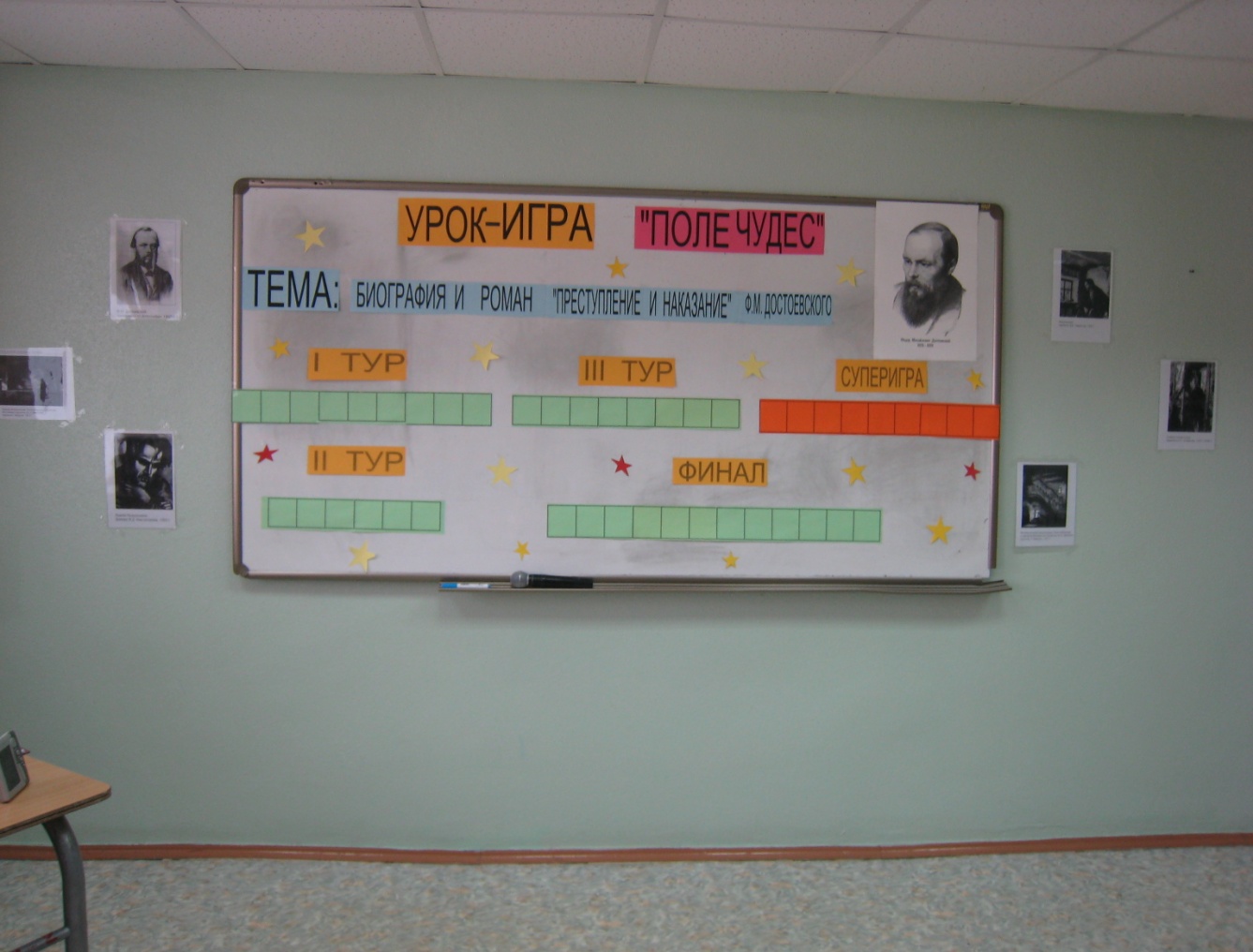 Музыкальная пауза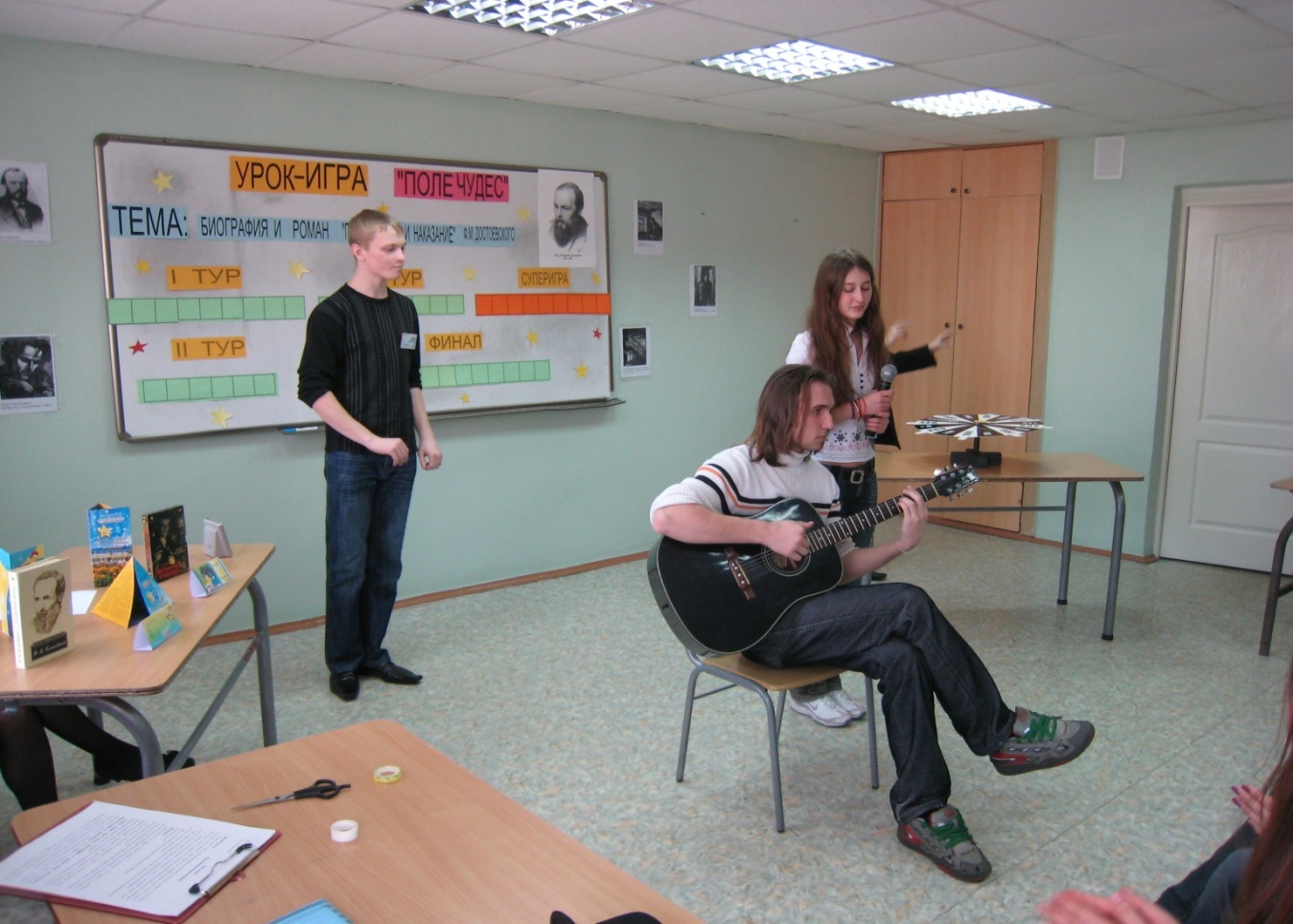 Организационный момент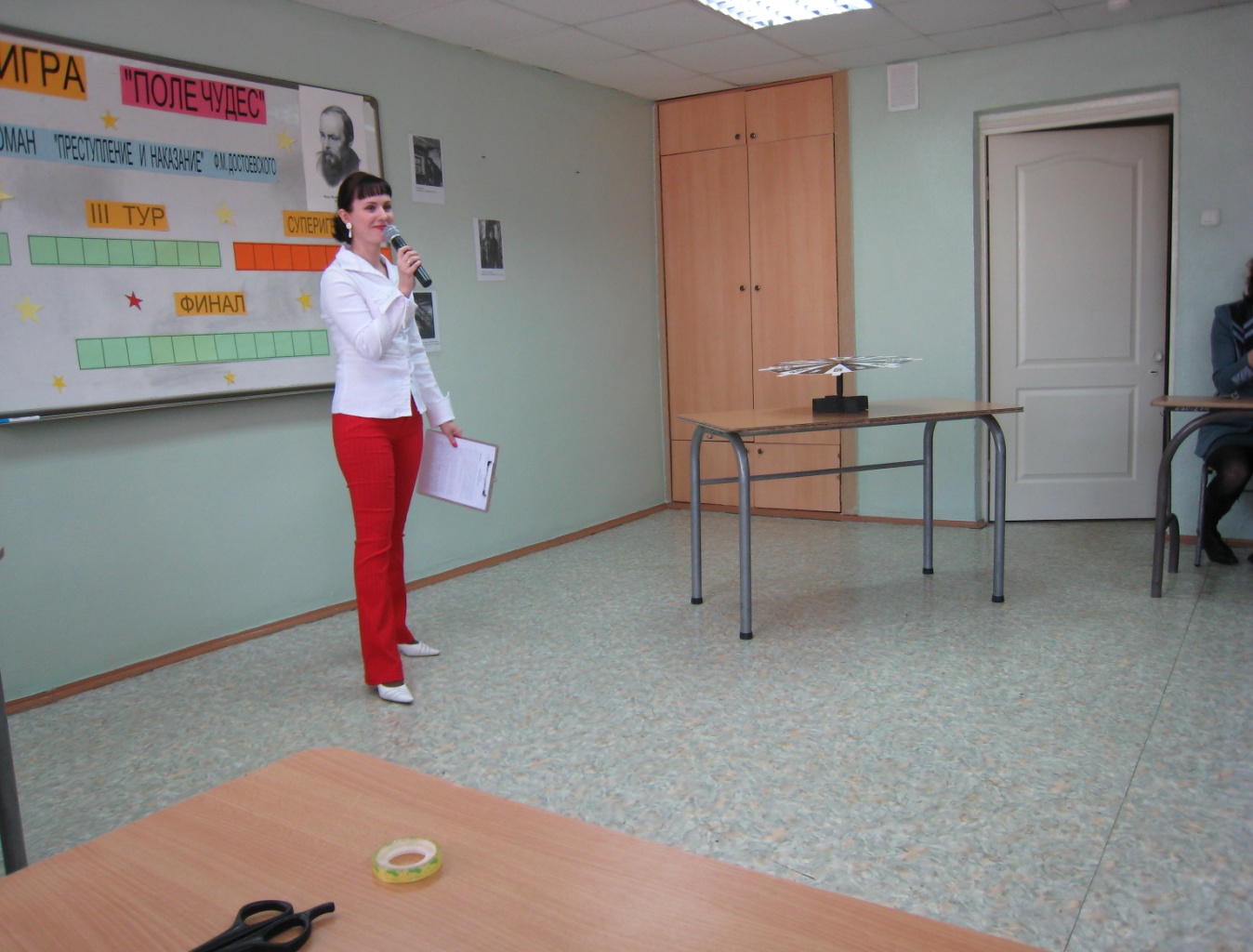 Первый тур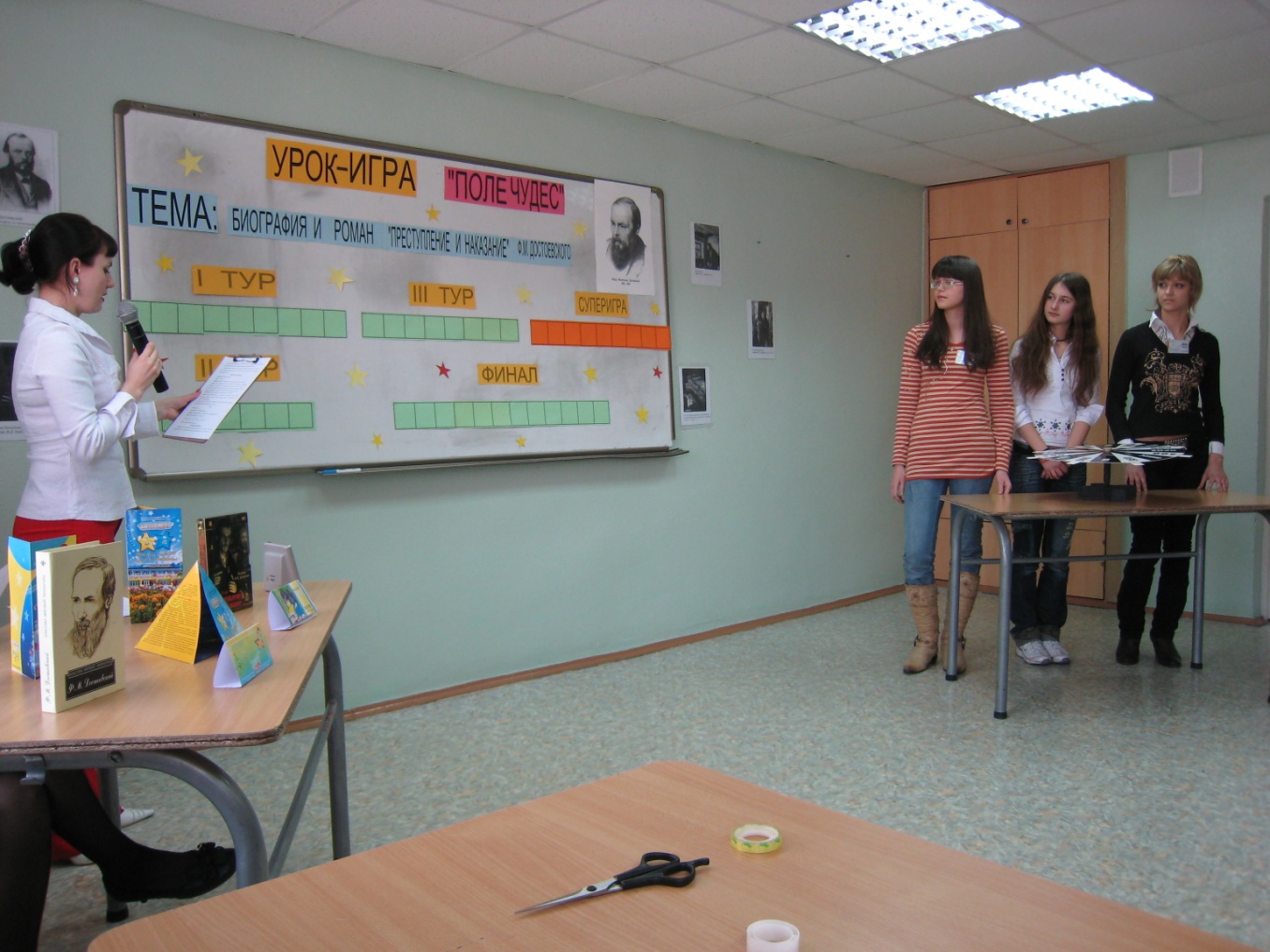 Второй тур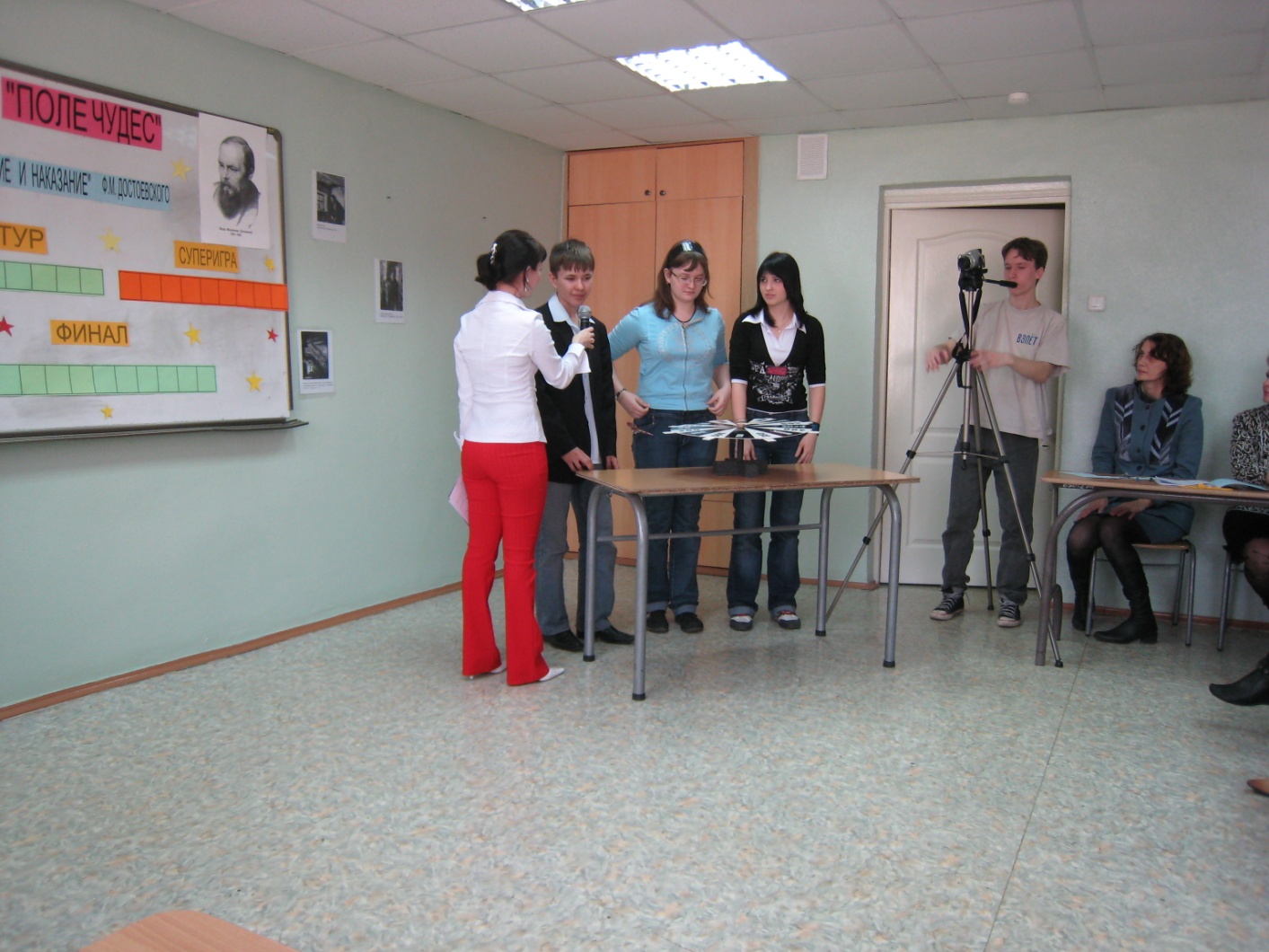 Третий тур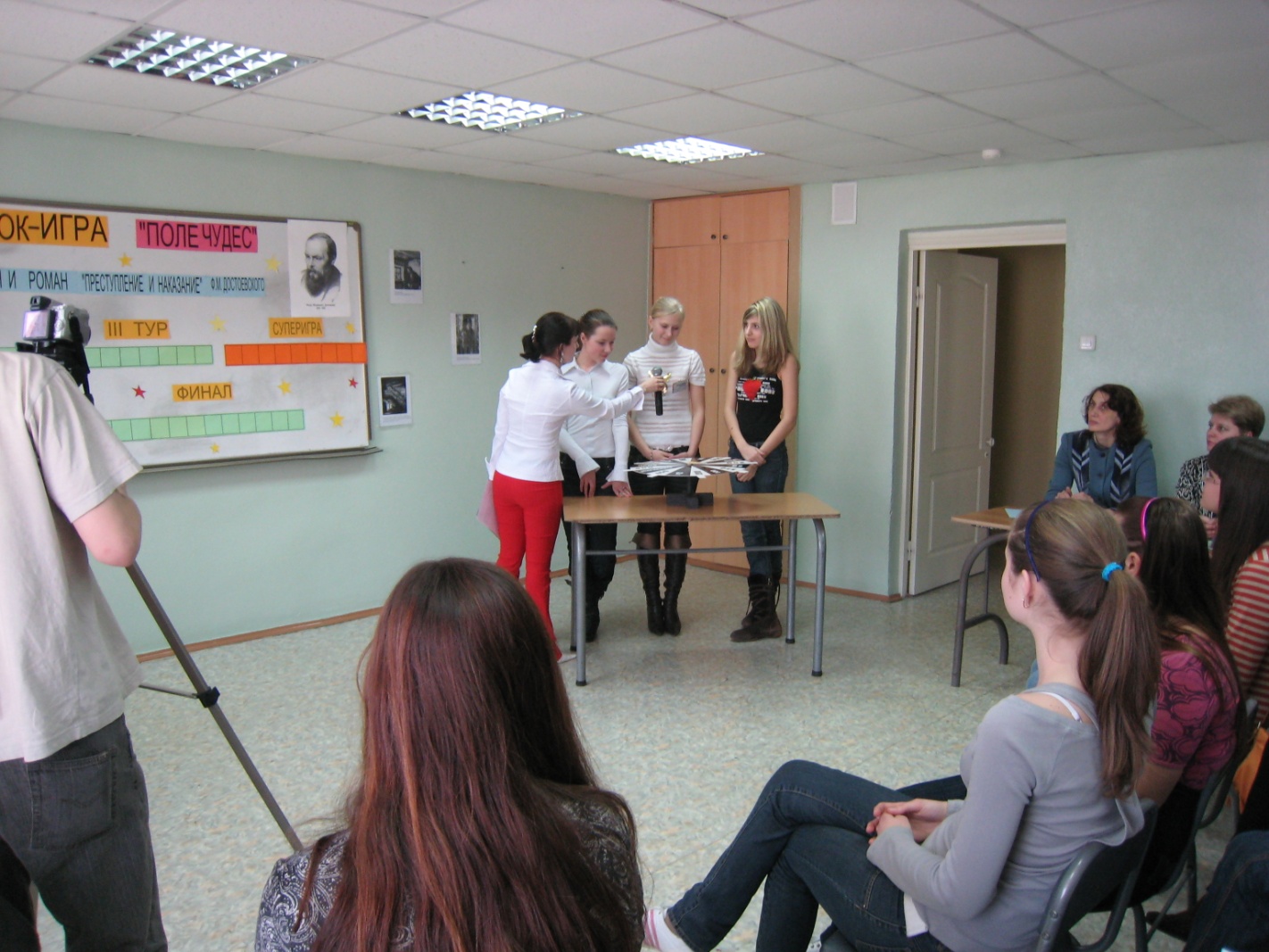 Финал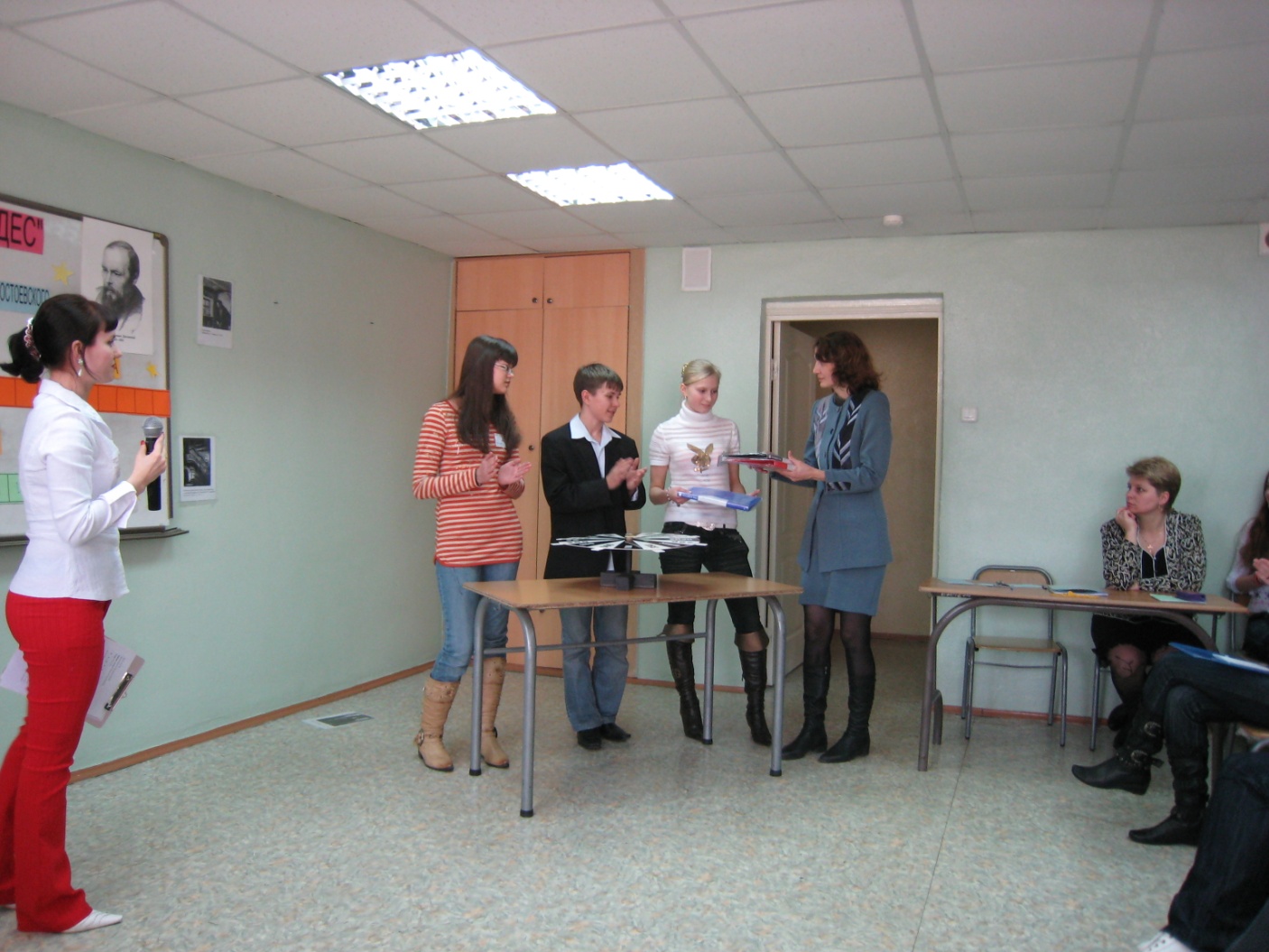 Суперигра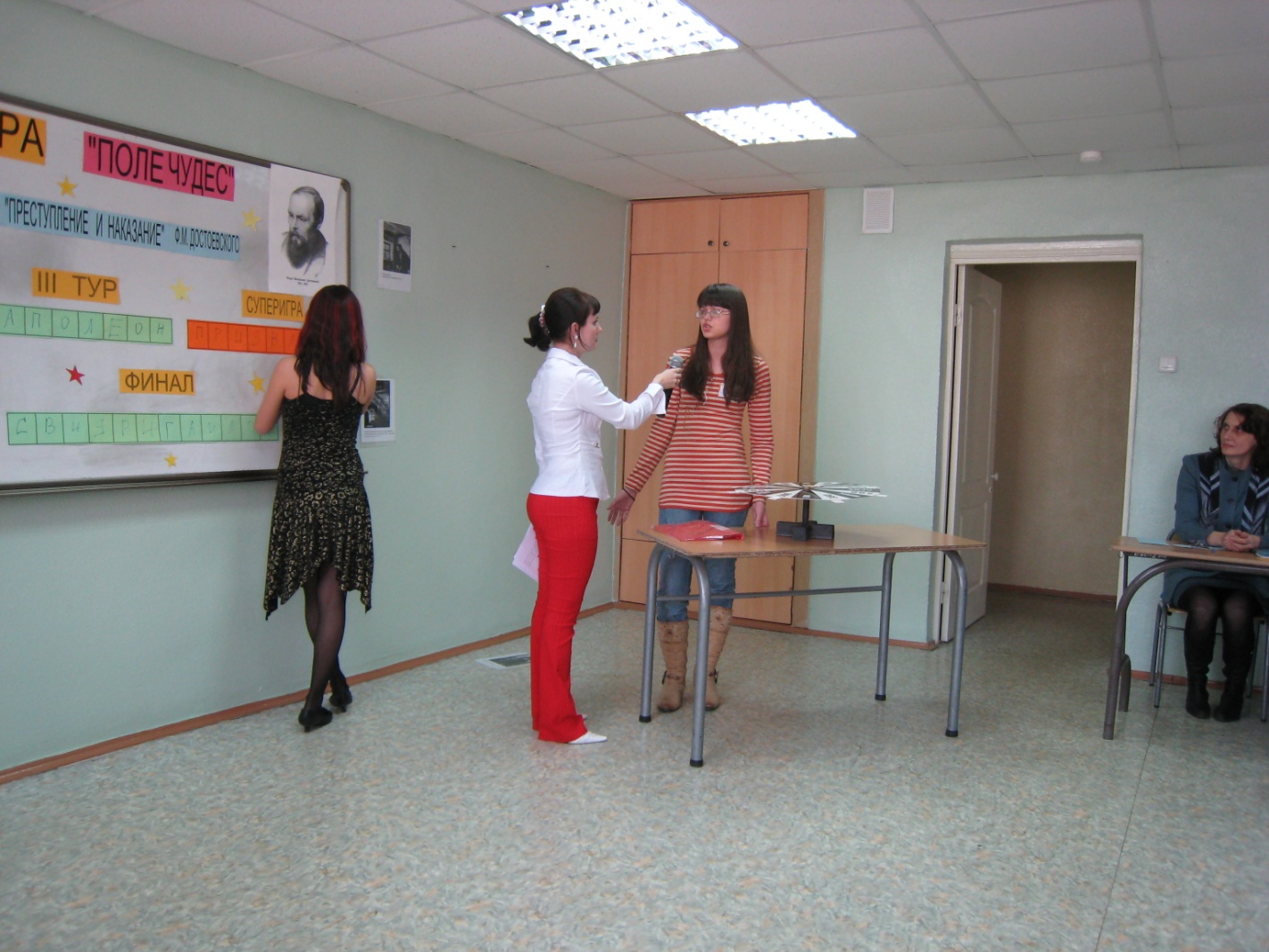 